Univerzita Palackého v OlomouciPedagogická fakulta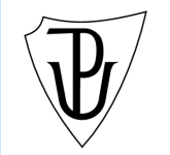 Didaktika mateřského jazyka BSeminární práceDidaktická pomůckaBarbora PolánskáKČJ/UDBQUčitelství pro 1. stupeň ZŠ3. ročník 2019/2020Didaktická pomůcka na problematiku vyjmenovaných slovNázev: (ne)vyjmenovaná slovaUčivo: Vyjmenovaná slovaRočník: 3.Popis aktivity: Učitel rozmístí celkem 7 připravených misek, ve kterých jsou kartičky se slovy, kde je vynecháno místo pro doplnění i/y. Cíleně nebo náhodně na ně rozmístí kolíčky s čísly od 1 do 6 (jedna miska tedy zůstane bez čísla). Může taktéž využít další kolíčky s obojetnými souhláskami pro lepší orientaci v miskách. Připravena je taktéž házecí kostka. Každý žák si hodí kostkou a podle čísla, které mu na kostce padne, si vytáhne z příslušné misky kartičku, podle níž slovně doplní i/y.Další aktivity: Obměnou může být například opačný postup. Rozdáme žákům prázdné kartičky, necháme je hodit si kostkou a podle padlého čísla a k číslu příslušné obojetné souhlásky, musí žák vymyslet slovní spojení nebo větu týkající se problematiky vyjmenovaných slov. Do svého slovního spojení doplní i/y a pokud vynechal místo na doplnění, můžeme jeho kartičku zařadit mezi ostatní a příště použít. Pomůcku můžeme taktéž použít například k psaní diktátů nebo pětiminutovek, kdy si principem náhody sestaví diktát žáci prakticky sami.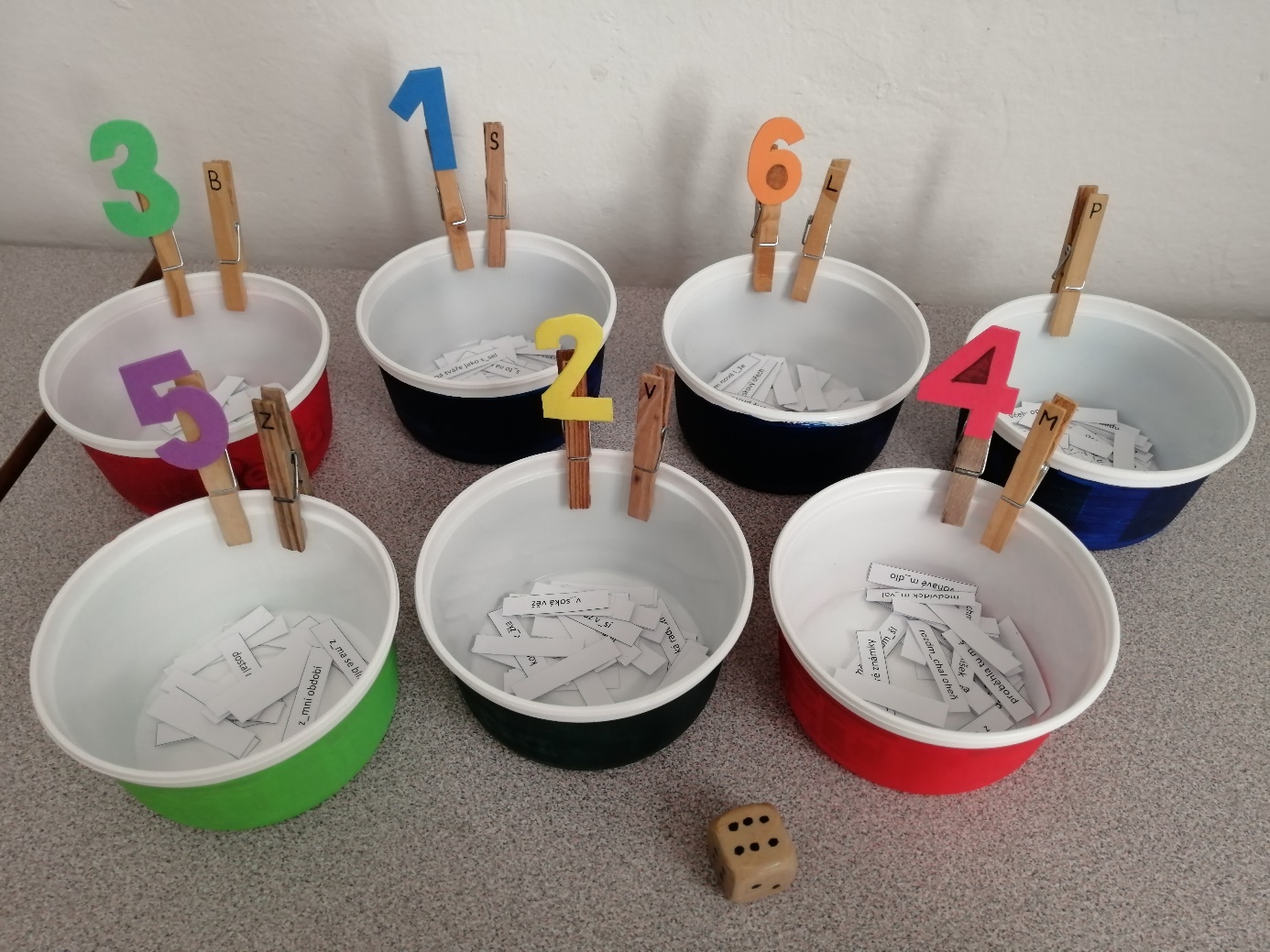 